       Instituto Nuestra Señora del Milagro   (A-98)            Mariano Acosta 195- (C1407KBC) C.A.B.A      Tel 4671-7325     FICHA MÉDICAAPELLIDO Y NOMBRES: __________________________________________________________________________________________FECHA DE NACIMIENTO: _______/_______/________           EDAD: ____________         DNI:___________________________________SEXO: ________________________          GRUPO SANGUÍNEO: ________________________   FACTOR: _________________________DOMICILIO: ___________________________________________________________________________________________________EN CASO DE URGENCIA AVISAR A: _________________________________________    T.E. ___________________________________OBRA SOCIAL: ___________________________________ SOCIO N°: ___________________________ T.E. ______________________VACUNAS: Adjuntar fotocopia de certificado  sólo si correspondiere actualización y /o refuerzoENFERMEDAD/ES QUE PADECIÓ O PADECE (Marcar con una X)Otras: ________________________________________________________________________________________________________ANTECEDENTES DE INTERÉS: Medicación de tratamiento prolongado: _____________________________________________________________________Operaciones: ___________________________________________________________________________________________Traumatismos/fracturas: __________________________________________________________________________________Afecciones crónicas Visuales: Miopía: ______________ Hipermetropía: ________________ Otra: ________________________________________Auditivas: _______________________________________________________________________________________________Osteoarticulares: Escoliosis: ________ Lordosis: _________ Otra:  __________________________________________________Alérgicas: Indicar cuál: _____________________________________________________________________________________Indicar alguna otra situación particular diagnosticada por el médico : _______________________________________________Actividades que el alumno/a NO DEBA REALIZAR exclusivamente por prescripción médica: __________________________________________________________________________________________________________________________________________________________________________________________________________________________________             APTO FÍSICO                                        Buenos Aires _________ de ______________________ de ________________Certifico haber examinado a ______________________________________________________DNI _______________________________quien se encuentra en condiciones físicas para realizar resistencia aeróbica, actividades gimnásticas y deportivas acordes a su edad.Para ser presentado ante las autoridades del Instituto Nuestra Señora del Milagro.__________________________________________                   ____________________________________________________Firma del Profesional                                                                          Sello aclaratorio y N° de Matrícula_____________________________________________________________________________________________________Autorizo a mi hijo/a a participar de las clases de Educación Física y las actividades extraprogramáticas, físicas y deportivas en los horarios y días que correspondan. Declaro que los datos consignados en la presente ficha médica tienen carácter de declaración jurada y se ajustan a la realidad. Asimismo, me comprometo a actualizarlos en caso de variar alguno de ellos.__________________________                                        ___________________________________                              Firma del padre, madre o tutor                                                                       Aclaración de firmaSarampiónOtitisEscarlatinaProblemas de CoagulaciónVaricelaBronquitisMeningitisCeliaquíaTos ConvulsivaHerniasAsmaEpilepsiaPaperasSinusitisProbl. NeurológicosTrastornos Alimentarios CardiopatíasDiabetesReumatismo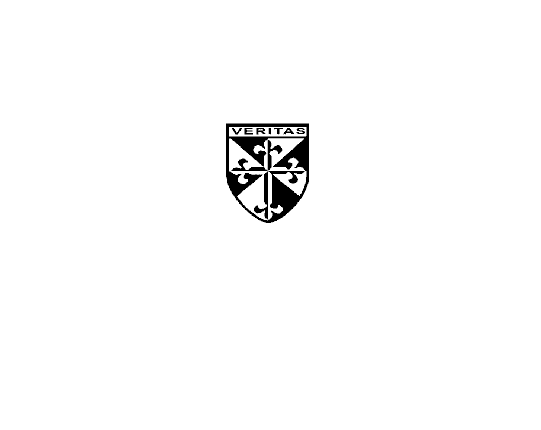 